	SERVIÇO PÚBLICO FEDERAL	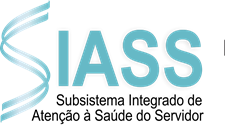 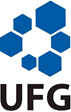 UNIVERSIDADE FEDERAL DE GOIÁSSUBSISTEMA INTEGRADO DE ATENÇÃO À SAÚDE DO SERVIDORSERVIÇO PÚBLICO FEDERALUNIVERSIDADE FEDERAL DE GOIÁSSUBSISTEMA INTEGRADO DE ATENÇÃO À SAÚDE DO SERVIDOR* Item II – Tipo do Acidente: Preenchimento exclusivo pelo SIASS-UFG.   COMUNICAÇÃO DE ACIDENTE EM SERVIÇO (CAT/SP)COMUNICAÇÃO DE ACIDENTE EM SERVIÇO (CAT/SP)COMUNICAÇÃO DE ACIDENTE EM SERVIÇO (CAT/SP)COMUNICAÇÃO DE ACIDENTE EM SERVIÇO (CAT/SP)COMUNICAÇÃO DE ACIDENTE EM SERVIÇO (CAT/SP)COMUNICAÇÃO DE ACIDENTE EM SERVIÇO (CAT/SP)COMUNICAÇÃO DE ACIDENTE EM SERVIÇO (CAT/SP)COMUNICAÇÃO DE ACIDENTE EM SERVIÇO (CAT/SP)COMUNICAÇÃO DE ACIDENTE EM SERVIÇO (CAT/SP)COMUNICAÇÃO DE ACIDENTE EM SERVIÇO (CAT/SP)COMUNICAÇÃO DE ACIDENTE EM SERVIÇO (CAT/SP)COMUNICAÇÃO DE ACIDENTE EM SERVIÇO (CAT/SP)COMUNICAÇÃO DE ACIDENTE EM SERVIÇO (CAT/SP)I-Emitente Servidor ou familiar (    )          Sindicato (    )            Médico (    )             Gestor ou chefia (    )           Outros (    ) Servidor ou familiar (    )          Sindicato (    )            Médico (    )             Gestor ou chefia (    )           Outros (    ) Servidor ou familiar (    )          Sindicato (    )            Médico (    )             Gestor ou chefia (    )           Outros (    ) Servidor ou familiar (    )          Sindicato (    )            Médico (    )             Gestor ou chefia (    )           Outros (    ) Servidor ou familiar (    )          Sindicato (    )            Médico (    )             Gestor ou chefia (    )           Outros (    ) Servidor ou familiar (    )          Sindicato (    )            Médico (    )             Gestor ou chefia (    )           Outros (    ) Servidor ou familiar (    )          Sindicato (    )            Médico (    )             Gestor ou chefia (    )           Outros (    ) Servidor ou familiar (    )          Sindicato (    )            Médico (    )             Gestor ou chefia (    )           Outros (    ) Servidor ou familiar (    )          Sindicato (    )            Médico (    )             Gestor ou chefia (    )           Outros (    ) Servidor ou familiar (    )          Sindicato (    )            Médico (    )             Gestor ou chefia (    )           Outros (    ) Servidor ou familiar (    )          Sindicato (    )            Médico (    )             Gestor ou chefia (    )           Outros (    ) Servidor ou familiar (    )          Sindicato (    )            Médico (    )             Gestor ou chefia (    )           Outros (    )I-Emitente1- Nome do emitente: 1- Nome do emitente: 1- Nome do emitente: 1- Nome do emitente: 1- Nome do emitente: 1- Nome do emitente: 2- Contato: 2- Contato: 2- Contato: 2- Contato: 3- Local e data do registro:3- Local e data do registro:I-Emitente1- Nome do emitente: 1- Nome do emitente: 1- Nome do emitente: 1- Nome do emitente: 1- Nome do emitente: 1- Nome do emitente: 2- Contato: 2- Contato: 2- Contato: 2- Contato: 3- Local e data do registro:3- Local e data do registro:II-Tipo* Preenchimento exclusivo do SIASS-UFG:         1-Acidente típico (    )       2- Acidente de trajeto (    )       3- Outros  (    )* Preenchimento exclusivo do SIASS-UFG:         1-Acidente típico (    )       2- Acidente de trajeto (    )       3- Outros  (    )* Preenchimento exclusivo do SIASS-UFG:         1-Acidente típico (    )       2- Acidente de trajeto (    )       3- Outros  (    )* Preenchimento exclusivo do SIASS-UFG:         1-Acidente típico (    )       2- Acidente de trajeto (    )       3- Outros  (    )* Preenchimento exclusivo do SIASS-UFG:         1-Acidente típico (    )       2- Acidente de trajeto (    )       3- Outros  (    )* Preenchimento exclusivo do SIASS-UFG:         1-Acidente típico (    )       2- Acidente de trajeto (    )       3- Outros  (    )* Preenchimento exclusivo do SIASS-UFG:         1-Acidente típico (    )       2- Acidente de trajeto (    )       3- Outros  (    )* Preenchimento exclusivo do SIASS-UFG:         1-Acidente típico (    )       2- Acidente de trajeto (    )       3- Outros  (    )* Preenchimento exclusivo do SIASS-UFG:         1-Acidente típico (    )       2- Acidente de trajeto (    )       3- Outros  (    )* Preenchimento exclusivo do SIASS-UFG:         1-Acidente típico (    )       2- Acidente de trajeto (    )       3- Outros  (    )* Preenchimento exclusivo do SIASS-UFG:         1-Acidente típico (    )       2- Acidente de trajeto (    )       3- Outros  (    )* Preenchimento exclusivo do SIASS-UFG:         1-Acidente típico (    )       2- Acidente de trajeto (    )       3- Outros  (    )II-Tipo* Preenchimento exclusivo do SIASS-UFG:         1-Acidente típico (    )       2- Acidente de trajeto (    )       3- Outros  (    )* Preenchimento exclusivo do SIASS-UFG:         1-Acidente típico (    )       2- Acidente de trajeto (    )       3- Outros  (    )* Preenchimento exclusivo do SIASS-UFG:         1-Acidente típico (    )       2- Acidente de trajeto (    )       3- Outros  (    )* Preenchimento exclusivo do SIASS-UFG:         1-Acidente típico (    )       2- Acidente de trajeto (    )       3- Outros  (    )* Preenchimento exclusivo do SIASS-UFG:         1-Acidente típico (    )       2- Acidente de trajeto (    )       3- Outros  (    )* Preenchimento exclusivo do SIASS-UFG:         1-Acidente típico (    )       2- Acidente de trajeto (    )       3- Outros  (    )* Preenchimento exclusivo do SIASS-UFG:         1-Acidente típico (    )       2- Acidente de trajeto (    )       3- Outros  (    )* Preenchimento exclusivo do SIASS-UFG:         1-Acidente típico (    )       2- Acidente de trajeto (    )       3- Outros  (    )* Preenchimento exclusivo do SIASS-UFG:         1-Acidente típico (    )       2- Acidente de trajeto (    )       3- Outros  (    )* Preenchimento exclusivo do SIASS-UFG:         1-Acidente típico (    )       2- Acidente de trajeto (    )       3- Outros  (    )* Preenchimento exclusivo do SIASS-UFG:         1-Acidente típico (    )       2- Acidente de trajeto (    )       3- Outros  (    )* Preenchimento exclusivo do SIASS-UFG:         1-Acidente típico (    )       2- Acidente de trajeto (    )       3- Outros  (    )III-Dados Pessoais servidor1- Nome do acidentado:1- Nome do acidentado:1- Nome do acidentado:2- Sexo:   F (    )   M (    )2- Sexo:   F (    )   M (    )2- Sexo:   F (    )   M (    )2- Sexo:   F (    )   M (    )2- Sexo:   F (    )   M (    )2- Sexo:   F (    )   M (    )2- Sexo:   F (    )   M (    )2- Sexo:   F (    )   M (    )3- Data de nascimento:III-Dados Pessoais servidor4- CPF: 4- CPF: 5- RG: 5- RG: 5- RG: 5- RG: 5- RG: 5- RG: 6- Órgão expedidor: 6- Órgão expedidor: 6- Órgão expedidor: 6- Órgão expedidor: IV-Endereço servidor1- Logradouro: 1- Logradouro: 2- Número: 2- Número: 3- Complemento3- Complemento3- Complemento3- Complemento3- Complemento3- Complemento4- Bairro / Setor:4- Bairro / Setor:IV-Endereço servidor1- Logradouro: 1- Logradouro: 2- Número: 2- Número: 3- Complemento3- Complemento3- Complemento3- Complemento3- Complemento3- Complemento4- Bairro / Setor:4- Bairro / Setor:IV-Endereço servidor5- CEP: 5- CEP: 6- Cidade:6- Cidade:6- Cidade:6- Cidade:6- Cidade:6- Cidade:6- Cidade:6- Cidade:7- UF: 7- UF: IV-Endereço servidor8- Telefone: 8- Telefone: 9-Endereço eletrônico:9-Endereço eletrônico:9-Endereço eletrônico:9-Endereço eletrônico:9-Endereço eletrônico:9-Endereço eletrônico:9-Endereço eletrônico:9-Endereço eletrônico:9-Endereço eletrônico:9-Endereço eletrônico:V-Dados funcionais servidor1- Identificação única:1- Identificação única:2- Órgão:2- Órgão:2- Órgão:3- Lotação de exercício:3- Lotação de exercício:3- Lotação de exercício:3- Lotação de exercício:3- Lotação de exercício:3- Lotação de exercício:3- Lotação de exercício:V-Dados funcionais servidor4- Matrícula SIAPE: 5- Cargo: 5- Cargo: 5- Cargo: 5- Cargo: 5- Cargo: 5- Cargo: 5- Cargo: 6- Função:6- Função:6- Função:6- Função:             VI- Dados do acidente ou doença relacionada ao trabalho1- Data do acidente: 1- Data do acidente: 2- Hora do acidente:2- Hora do acidente:2- Hora do acidente:2- Hora do acidente:2- Hora do acidente:2- Hora do acidente:3- Após quantas horas de trabalho:3- Após quantas horas de trabalho:3- Após quantas horas de trabalho:3- Após quantas horas de trabalho:             VI- Dados do acidente ou doença relacionada ao trabalho1- Data do acidente: 1- Data do acidente: 2- Hora do acidente:2- Hora do acidente:2- Hora do acidente:2- Hora do acidente:2- Hora do acidente:2- Hora do acidente:3- Após quantas horas de trabalho:3- Após quantas horas de trabalho:3- Após quantas horas de trabalho:3- Após quantas horas de trabalho:             VI- Dados do acidente ou doença relacionada ao trabalho4- Houve afastamento:4- Houve afastamento:5- Data do último dia trabalhado:5- Data do último dia trabalhado:5- Data do último dia trabalhado:5- Data do último dia trabalhado:5- Data do último dia trabalhado:6- Parte(s) do corpo atingida(s):6- Parte(s) do corpo atingida(s):6- Parte(s) do corpo atingida(s):6- Parte(s) do corpo atingida(s):6- Parte(s) do corpo atingida(s):             VI- Dados do acidente ou doença relacionada ao trabalhoSim (      )     Não (     )Sim (      )     Não (     )5- Data do último dia trabalhado:5- Data do último dia trabalhado:5- Data do último dia trabalhado:5- Data do último dia trabalhado:5- Data do último dia trabalhado:6- Parte(s) do corpo atingida(s):6- Parte(s) do corpo atingida(s):6- Parte(s) do corpo atingida(s):6- Parte(s) do corpo atingida(s):6- Parte(s) do corpo atingida(s):             VI- Dados do acidente ou doença relacionada ao trabalhoSim (      )     Não (     )Sim (      )     Não (     )5- Data do último dia trabalhado:5- Data do último dia trabalhado:5- Data do último dia trabalhado:5- Data do último dia trabalhado:5- Data do último dia trabalhado:6- Parte(s) do corpo atingida(s):6- Parte(s) do corpo atingida(s):6- Parte(s) do corpo atingida(s):6- Parte(s) do corpo atingida(s):6- Parte(s) do corpo atingida(s):             VI- Dados do acidente ou doença relacionada ao trabalho7- Agente causador do acidente / doença (queda da própria altura ou de equipamentos, esforço excessivo, exposição ao ruído, 7- Agente causador do acidente / doença (queda da própria altura ou de equipamentos, esforço excessivo, exposição ao ruído, 7- Agente causador do acidente / doença (queda da própria altura ou de equipamentos, esforço excessivo, exposição ao ruído, 7- Agente causador do acidente / doença (queda da própria altura ou de equipamentos, esforço excessivo, exposição ao ruído, 7- Agente causador do acidente / doença (queda da própria altura ou de equipamentos, esforço excessivo, exposição ao ruído, 7- Agente causador do acidente / doença (queda da própria altura ou de equipamentos, esforço excessivo, exposição ao ruído, 7- Agente causador do acidente / doença (queda da própria altura ou de equipamentos, esforço excessivo, exposição ao ruído, 7- Agente causador do acidente / doença (queda da própria altura ou de equipamentos, esforço excessivo, exposição ao ruído, 7- Agente causador do acidente / doença (queda da própria altura ou de equipamentos, esforço excessivo, exposição ao ruído, 7- Agente causador do acidente / doença (queda da própria altura ou de equipamentos, esforço excessivo, exposição ao ruído, 7- Agente causador do acidente / doença (queda da própria altura ou de equipamentos, esforço excessivo, exposição ao ruído, 7- Agente causador do acidente / doença (queda da própria altura ou de equipamentos, esforço excessivo, exposição ao ruído,              VI- Dados do acidente ou doença relacionada ao trabalhoexposição a temperaturas elevadas, inalação de substâncias tóxicas ou nocivas, outros): exposição a temperaturas elevadas, inalação de substâncias tóxicas ou nocivas, outros): exposição a temperaturas elevadas, inalação de substâncias tóxicas ou nocivas, outros): exposição a temperaturas elevadas, inalação de substâncias tóxicas ou nocivas, outros): exposição a temperaturas elevadas, inalação de substâncias tóxicas ou nocivas, outros): exposição a temperaturas elevadas, inalação de substâncias tóxicas ou nocivas, outros): exposição a temperaturas elevadas, inalação de substâncias tóxicas ou nocivas, outros): exposição a temperaturas elevadas, inalação de substâncias tóxicas ou nocivas, outros): exposição a temperaturas elevadas, inalação de substâncias tóxicas ou nocivas, outros): exposição a temperaturas elevadas, inalação de substâncias tóxicas ou nocivas, outros): exposição a temperaturas elevadas, inalação de substâncias tóxicas ou nocivas, outros): exposição a temperaturas elevadas, inalação de substâncias tóxicas ou nocivas, outros):              VI- Dados do acidente ou doença relacionada ao trabalho             VI- Dados do acidente ou doença relacionada ao trabalho             VI- Dados do acidente ou doença relacionada ao trabalho8- Situação geradora do acidente ou doença: 8- Situação geradora do acidente ou doença: 8- Situação geradora do acidente ou doença: 8- Situação geradora do acidente ou doença: 8- Situação geradora do acidente ou doença: 8- Situação geradora do acidente ou doença: 8- Situação geradora do acidente ou doença: 8- Situação geradora do acidente ou doença: 8- Situação geradora do acidente ou doença: 8- Situação geradora do acidente ou doença: 8- Situação geradora do acidente ou doença: 8- Situação geradora do acidente ou doença:              VI- Dados do acidente ou doença relacionada ao trabalho8- Situação geradora do acidente ou doença: 8- Situação geradora do acidente ou doença: 8- Situação geradora do acidente ou doença: 8- Situação geradora do acidente ou doença: 8- Situação geradora do acidente ou doença: 8- Situação geradora do acidente ou doença: 8- Situação geradora do acidente ou doença: 8- Situação geradora do acidente ou doença: 8- Situação geradora do acidente ou doença: 8- Situação geradora do acidente ou doença: 8- Situação geradora do acidente ou doença: 8- Situação geradora do acidente ou doença:              VI- Dados do acidente ou doença relacionada ao trabalho9- Houve registro policial: Sim (   )  Não (   ) 9- Houve registro policial: Sim (   )  Não (   ) Nº do registro:Nº do registro:Nº do registro:Nº do registro:Nº do registro:Nº do registro:Nº do registro:Nº do registro:Nº do registro:Nº do registro:             VI- Dados do acidente ou doença relacionada ao trabalho10- Houve morte:              Sim (   )  Não (   )10- Houve morte:              Sim (   )  Não (   )11- Local do acidente (nome do local, via pública, outros):11- Local do acidente (nome do local, via pública, outros):11- Local do acidente (nome do local, via pública, outros):11- Local do acidente (nome do local, via pública, outros):11- Local do acidente (nome do local, via pública, outros):11- Local do acidente (nome do local, via pública, outros):11- Local do acidente (nome do local, via pública, outros):11- Local do acidente (nome do local, via pública, outros):11- Local do acidente (nome do local, via pública, outros):11- Local do acidente (nome do local, via pública, outros):             VI- Dados do acidente ou doença relacionada ao trabalho12- Especificação do local do acidente12- Especificação do local do acidente11- Local do acidente (nome do local, via pública, outros):11- Local do acidente (nome do local, via pública, outros):11- Local do acidente (nome do local, via pública, outros):11- Local do acidente (nome do local, via pública, outros):11- Local do acidente (nome do local, via pública, outros):11- Local do acidente (nome do local, via pública, outros):11- Local do acidente (nome do local, via pública, outros):11- Local do acidente (nome do local, via pública, outros):11- Local do acidente (nome do local, via pública, outros):11- Local do acidente (nome do local, via pública, outros):             VI- Dados do acidente ou doença relacionada ao trabalho(pátio, rampa de acesso, laboratório, outros):(pátio, rampa de acesso, laboratório, outros):(pátio, rampa de acesso, laboratório, outros):(pátio, rampa de acesso, laboratório, outros):(pátio, rampa de acesso, laboratório, outros):(pátio, rampa de acesso, laboratório, outros):(pátio, rampa de acesso, laboratório, outros):(pátio, rampa de acesso, laboratório, outros):(pátio, rampa de acesso, laboratório, outros):(pátio, rampa de acesso, laboratório, outros):(pátio, rampa de acesso, laboratório, outros):(pátio, rampa de acesso, laboratório, outros):             VI- Dados do acidente ou doença relacionada ao trabalho             VI- Dados do acidente ou doença relacionada ao trabalho14- Município/UF:14- Município/UF:14- Município/UF:14- Município/UF:14- Município/UF:14- Município/UF:14- Município/UF:14- Município/UF:14- Município/UF:14- Município/UF:14- Município/UF:14- Município/UF:             VI- Dados do acidente ou doença relacionada ao trabalho15- Testemunhas (quando houver): 15- Testemunhas (quando houver): 15- Testemunhas (quando houver): 15- Testemunhas (quando houver): 15- Testemunhas (quando houver): 15- Testemunhas (quando houver): 15- Testemunhas (quando houver): 15- Testemunhas (quando houver): 15- Testemunhas (quando houver): 15- Testemunhas (quando houver): 15- Testemunhas (quando houver): 15- Testemunhas (quando houver):              VI- Dados do acidente ou doença relacionada ao trabalhoNome testemunha 1: Nome testemunha 1: Telefone:Telefone:Telefone:Telefone:Telefone:Telefone:Telefone:CPF:CPF:CPF:             VI- Dados do acidente ou doença relacionada ao trabalhoNome testemunha 1: Nome testemunha 1: Telefone:Telefone:Telefone:Telefone:Telefone:Telefone:Telefone:CPF:CPF:CPF:             VI- Dados do acidente ou doença relacionada ao trabalhoNome testemunha 2:Nome testemunha 2:Telefone:Telefone:Telefone:Telefone:Telefone:Telefone:Telefone:CPF:CPF:CPF:             VI- Dados do acidente ou doença relacionada ao trabalhoNome testemunha 2:Nome testemunha 2:Telefone:Telefone:Telefone:Telefone:Telefone:Telefone:Telefone:CPF:CPF:CPF:             VI- Dados do acidente ou doença relacionada ao trabalhoAssinatura do emitenteAssinatura do emitenteAssinatura do emitenteAssinatura do emitenteAssinatura do emitenteAssinatura do emitenteAssinatura do emitenteAssinatura do emitenteAssinatura do emitenteAssinatura do emitenteAssinatura do emitenteAssinatura do emitenteVII- Atendimento Médico1- Houve atendimento inicial no órgão: Sim (     )     Não (     )1- Houve atendimento inicial no órgão: Sim (     )     Não (     )1- Houve atendimento inicial no órgão: Sim (     )     Não (     )1- Houve atendimento inicial no órgão: Sim (     )     Não (     )VII- Atendimento Médico2- Unidade de atendimento (pronto socorro, hospital, outros):2- Unidade de atendimento (pronto socorro, hospital, outros):2- Unidade de atendimento (pronto socorro, hospital, outros):2- Unidade de atendimento (pronto socorro, hospital, outros):VII- Atendimento Médico2- Unidade de atendimento (pronto socorro, hospital, outros):2- Unidade de atendimento (pronto socorro, hospital, outros):2- Unidade de atendimento (pronto socorro, hospital, outros):2- Unidade de atendimento (pronto socorro, hospital, outros):VII- Atendimento Médico2- Unidade de atendimento (pronto socorro, hospital, outros):2- Unidade de atendimento (pronto socorro, hospital, outros):2- Unidade de atendimento (pronto socorro, hospital, outros):2- Unidade de atendimento (pronto socorro, hospital, outros):VII- Atendimento Médico2- Unidade de atendimento (pronto socorro, hospital, outros):2- Unidade de atendimento (pronto socorro, hospital, outros):2- Unidade de atendimento (pronto socorro, hospital, outros):2- Unidade de atendimento (pronto socorro, hospital, outros):VII- Atendimento Médico3- Descrição resumida do atendimento realizado pelo médico do órgão (quando houver):3- Descrição resumida do atendimento realizado pelo médico do órgão (quando houver):3- Descrição resumida do atendimento realizado pelo médico do órgão (quando houver):3- Descrição resumida do atendimento realizado pelo médico do órgão (quando houver):VII- Atendimento Médico3- Descrição resumida do atendimento realizado pelo médico do órgão (quando houver):3- Descrição resumida do atendimento realizado pelo médico do órgão (quando houver):3- Descrição resumida do atendimento realizado pelo médico do órgão (quando houver):3- Descrição resumida do atendimento realizado pelo médico do órgão (quando houver):VII- Atendimento Médico3- Descrição resumida do atendimento realizado pelo médico do órgão (quando houver):3- Descrição resumida do atendimento realizado pelo médico do órgão (quando houver):3- Descrição resumida do atendimento realizado pelo médico do órgão (quando houver):3- Descrição resumida do atendimento realizado pelo médico do órgão (quando houver):VII- Atendimento Médico3- Descrição resumida do atendimento realizado pelo médico do órgão (quando houver):3- Descrição resumida do atendimento realizado pelo médico do órgão (quando houver):3- Descrição resumida do atendimento realizado pelo médico do órgão (quando houver):3- Descrição resumida do atendimento realizado pelo médico do órgão (quando houver):VII- Atendimento Médico3- Descrição resumida do atendimento realizado pelo médico do órgão (quando houver):3- Descrição resumida do atendimento realizado pelo médico do órgão (quando houver):3- Descrição resumida do atendimento realizado pelo médico do órgão (quando houver):3- Descrição resumida do atendimento realizado pelo médico do órgão (quando houver):VII- Atendimento Médico4- Data:4- Data:5- Hora:5- Hora:VII- Atendimento Médico6- Houve internação: Sim (    )   Não (      )6- Houve internação: Sim (    )   Não (      )7- Duração provável do tratamento:7- Duração provável do tratamento:VII- Atendimento Médico8- Deverá o acidentado afastar-se do trabalho durante o tratamento: Sim (     )     Não (      )8- Deverá o acidentado afastar-se do trabalho durante o tratamento: Sim (     )     Não (      )8- Deverá o acidentado afastar-se do trabalho durante o tratamento: Sim (     )     Não (      )8- Deverá o acidentado afastar-se do trabalho durante o tratamento: Sim (     )     Não (      )VII- Atendimento Médico9- Descrição e natureza da lesão:9- Descrição e natureza da lesão:9- Descrição e natureza da lesão:9- Descrição e natureza da lesão:VII- Atendimento Médico9- Descrição e natureza da lesão:9- Descrição e natureza da lesão:9- Descrição e natureza da lesão:9- Descrição e natureza da lesão:VII- Atendimento Médico9- Descrição e natureza da lesão:9- Descrição e natureza da lesão:9- Descrição e natureza da lesão:9- Descrição e natureza da lesão:VII- Atendimento Médico9- Descrição e natureza da lesão:9- Descrição e natureza da lesão:9- Descrição e natureza da lesão:9- Descrição e natureza da lesão:VII- Atendimento Médico9- Descrição e natureza da lesão:9- Descrição e natureza da lesão:9- Descrição e natureza da lesão:9- Descrição e natureza da lesão:VII- Atendimento Médico9- Descrição e natureza da lesão:9- Descrição e natureza da lesão:9- Descrição e natureza da lesão:9- Descrição e natureza da lesão:VII- Atendimento Médico9- Descrição e natureza da lesão:9- Descrição e natureza da lesão:9- Descrição e natureza da lesão:9- Descrição e natureza da lesão:VII- Atendimento Médico9- Descrição e natureza da lesão:9- Descrição e natureza da lesão:9- Descrição e natureza da lesão:9- Descrição e natureza da lesão:VII- Atendimento Médico10- Diagnóstico provável:10- Diagnóstico provável:10- Diagnóstico provável:10- Diagnóstico provável:VII- Atendimento Médico10- Diagnóstico provável:10- Diagnóstico provável:10- Diagnóstico provável:10- Diagnóstico provável:VII- Atendimento Médico10- Diagnóstico provável:10- Diagnóstico provável:10- Diagnóstico provável:10- Diagnóstico provável:VII- Atendimento Médico10- Diagnóstico provável:10- Diagnóstico provável:10- Diagnóstico provável:10- Diagnóstico provável:VII- Atendimento Médico10- Diagnóstico provável:10- Diagnóstico provável:10- Diagnóstico provável:10- Diagnóstico provável:VII- Atendimento Médico10- Diagnóstico provável:10- Diagnóstico provável:10- Diagnóstico provável:10- Diagnóstico provável:VII- Atendimento Médico11- CID 10 (informar o(s) código(s) e nome(s) da(s)  doença(s) ou agravo(s), conforme o CID 10):11- CID 10 (informar o(s) código(s) e nome(s) da(s)  doença(s) ou agravo(s), conforme o CID 10):11- CID 10 (informar o(s) código(s) e nome(s) da(s)  doença(s) ou agravo(s), conforme o CID 10):11- CID 10 (informar o(s) código(s) e nome(s) da(s)  doença(s) ou agravo(s), conforme o CID 10):VII- Atendimento Médico11- CID 10 (informar o(s) código(s) e nome(s) da(s)  doença(s) ou agravo(s), conforme o CID 10):11- CID 10 (informar o(s) código(s) e nome(s) da(s)  doença(s) ou agravo(s), conforme o CID 10):11- CID 10 (informar o(s) código(s) e nome(s) da(s)  doença(s) ou agravo(s), conforme o CID 10):11- CID 10 (informar o(s) código(s) e nome(s) da(s)  doença(s) ou agravo(s), conforme o CID 10):VII- Atendimento Médico11- CID 10 (informar o(s) código(s) e nome(s) da(s)  doença(s) ou agravo(s), conforme o CID 10):11- CID 10 (informar o(s) código(s) e nome(s) da(s)  doença(s) ou agravo(s), conforme o CID 10):11- CID 10 (informar o(s) código(s) e nome(s) da(s)  doença(s) ou agravo(s), conforme o CID 10):11- CID 10 (informar o(s) código(s) e nome(s) da(s)  doença(s) ou agravo(s), conforme o CID 10):VII- Atendimento Médico11- CID 10 (informar o(s) código(s) e nome(s) da(s)  doença(s) ou agravo(s), conforme o CID 10):11- CID 10 (informar o(s) código(s) e nome(s) da(s)  doença(s) ou agravo(s), conforme o CID 10):11- CID 10 (informar o(s) código(s) e nome(s) da(s)  doença(s) ou agravo(s), conforme o CID 10):11- CID 10 (informar o(s) código(s) e nome(s) da(s)  doença(s) ou agravo(s), conforme o CID 10):VII- Atendimento Médico11- CID 10 (informar o(s) código(s) e nome(s) da(s)  doença(s) ou agravo(s), conforme o CID 10):11- CID 10 (informar o(s) código(s) e nome(s) da(s)  doença(s) ou agravo(s), conforme o CID 10):11- CID 10 (informar o(s) código(s) e nome(s) da(s)  doença(s) ou agravo(s), conforme o CID 10):11- CID 10 (informar o(s) código(s) e nome(s) da(s)  doença(s) ou agravo(s), conforme o CID 10):VII- Atendimento Médico11- CID 10 (informar o(s) código(s) e nome(s) da(s)  doença(s) ou agravo(s), conforme o CID 10):11- CID 10 (informar o(s) código(s) e nome(s) da(s)  doença(s) ou agravo(s), conforme o CID 10):11- CID 10 (informar o(s) código(s) e nome(s) da(s)  doença(s) ou agravo(s), conforme o CID 10):11- CID 10 (informar o(s) código(s) e nome(s) da(s)  doença(s) ou agravo(s), conforme o CID 10):VII- Atendimento Médico12- Observações (campo destinado a outras informações importantes):12- Observações (campo destinado a outras informações importantes):12- Observações (campo destinado a outras informações importantes):12- Observações (campo destinado a outras informações importantes):VII- Atendimento Médico12- Observações (campo destinado a outras informações importantes):12- Observações (campo destinado a outras informações importantes):12- Observações (campo destinado a outras informações importantes):12- Observações (campo destinado a outras informações importantes):VII- Atendimento Médico12- Observações (campo destinado a outras informações importantes):12- Observações (campo destinado a outras informações importantes):12- Observações (campo destinado a outras informações importantes):12- Observações (campo destinado a outras informações importantes):VII- Atendimento Médico12- Observações (campo destinado a outras informações importantes):12- Observações (campo destinado a outras informações importantes):12- Observações (campo destinado a outras informações importantes):12- Observações (campo destinado a outras informações importantes):VII- Atendimento Médico12- Observações (campo destinado a outras informações importantes):12- Observações (campo destinado a outras informações importantes):12- Observações (campo destinado a outras informações importantes):12- Observações (campo destinado a outras informações importantes):VII- Atendimento Médico12- Observações (campo destinado a outras informações importantes):12- Observações (campo destinado a outras informações importantes):12- Observações (campo destinado a outras informações importantes):12- Observações (campo destinado a outras informações importantes):VII- Atendimento Médico12- Observações (campo destinado a outras informações importantes):12- Observações (campo destinado a outras informações importantes):12- Observações (campo destinado a outras informações importantes):12- Observações (campo destinado a outras informações importantes):VII- Atendimento Médico12- Observações (campo destinado a outras informações importantes):12- Observações (campo destinado a outras informações importantes):12- Observações (campo destinado a outras informações importantes):12- Observações (campo destinado a outras informações importantes):VII- Atendimento MédicoLocalidade:Data:______/______/__________Data:______/______/__________Assinatura e carimbo do médico assistenteVII- Atendimento MédicoLocalidade:Data:______/______/__________Data:______/______/__________Assinatura e carimbo do médico assistenteVII- Atendimento MédicoLocalidade:Data:______/______/__________Data:______/______/__________Assinatura e carimbo do médico assistenteVII- Atendimento MédicoLocalidade:Data:______/______/__________Data:______/______/__________Assinatura e carimbo do médico assistente